Republica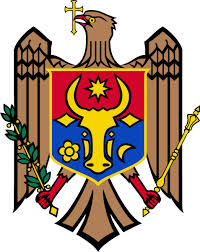 CONSILIUL  ORĂŞENESC  IALOVENIMD 6801, or. Ialoveni, str. Alexandru cel Bun nr. 45tel: 0 (268) 2-24-84/2-24-30Î N Ş T I  N Ţ A R EStimate dle. consilier_____________________________________Prin prezenta, Vă informez, că în temeiul prevederilor art. 16, alin. (1), (3), (5), (6) ale Legii nr. 436-XVI din 28 decembrie 2006 privind administraţia publică locală, Dl Sergiu Armaşu, Primarul oraşului Ialoveni, a emis dispoziţia cu nr. 06 din 12 ianuarie 2017 Cu privire la convocarea şedinţei ordinare a Consiliului orăşenesc, pentru data de 20 ianuarie 2017.Şedinţa va avea loc în sala de şedinţe a Primăriei oraşului Ialoveni, cu începere de la orele 14:00.În agenda şedinţei sunt propuse următoarele chestiuni:Cu privire la corelarea bugetului oraşului Ialoveni în conformitate cu Legea bugetului de stat pentru anul 2017.Raportor: dna. Elena Palii, specialist în planificare;Cu privire la rectificarea bugetului oraşului Ialoveni şi alocarea mijloacelor financiare.Raportor: dna. Elena Palii, specialist în planificare;Cu privire la aprobarea modificărilor la Decizia Consiliului orăşenesc Ialoveni nr. 05/2 din 01 noiembrie 2016 „Cu privire la aprobarea taxelor locale pentru anul 2017”.Raportor: dl. Sergiu Armaşu, primarul oraşului Ialoveni;Cu privire la stabilirea principiilor directoare întru dezvoltarea urbanistică armonioasă a oraşului Ialoveni.Raportor: dl. Sergiu Stog, arhitect sef;Cu privire la radierea înscrisurilor eronate din Registrul bunurilor imobile.Raportor: dna. Diana Bujor, specialist in probleme funciare;Cu privire la vînzarea terenului aferent.Raportor: dna. Diana Bujor, specialist in probleme funciare;Cu privire la scutirea de plată pentru rezervarea lotului în cimitirul nou din or. Ialoveni, str. Viilor.Raportor: dl. Sergiu Armaşu, primarul oraşului Ialoveni;Cu privire la ajustarea tarifelor la serviciile comunale prestate de Întreprinderea Municipală „Gospodăria Locativ Comunală Ialoveni” .Raportor: dl. Alexandru Gutium, director ÎM „Gospodaria Locativ Comunala Ialoveni”;Cu privire la înstrăinarea prin licitaţie publică a tehnicii speciale din sectorul de amenajare şi înverzire a primăriei oraşului Ialoveni.Raportor: dl. Cojocaru, maistru la sectorul de amenajare şi înverzire;Cu privire la desemnarea unui consilier care va semna deciziile Consiliului orăşenesc în cazul în care preşedintele şedinţei se va afla în imposibilitatea de a le semna.Raportor: Preşedintele şedinţei;Pentru conformitate,  Lilia MîţaSecretar al ConsiliuluiGraficul desfăşurării şedinţelor Comisiilor consultative de specialitate18 ianuarie 2017 orele 10.00, sala de şedinţă a Primăriei oraşului Ialoveni. Comisia pentru buget, economie, finanţe, şi patrimoniul public. Membri:Gonţa Victor – PDMPurcica Sergiu – PDMLuca Eugen – BE PPEMNemţanu Igor - BE PPEMCondrea Igor - PLCernat Sergiu - PLTozlovanu Sorin – PLDM18  ianuarie 2017, orele 13:00, sala de şedinţă a Primăriei oraşului Ialoveni.Comisia pentru construcţie şi industrie, protecţia mediului, amenajarea teritoriului, resurse funciare. Membri:Mîra Igor – PDMFrunze Vladislav – PDMUrsuleac Alexei – BE PPEMPlămădeală Tudor – BE PPEMVulpe Vasile – PLPoltavcenco Vladislav – PLDMOnceanu Leonid – PSRM 20  ianuarie  2017, orele 09:00, sala de şedinţă a Primăriei oraşului Ialoveni.Comisia juridică, pentru ordinea publică şi activitatea administraţiei publice locale:Membri:Purcica Sergiu – PDMCaracuian Oleg – PDMUrsuleac Alexei – BE PPEMFrunze Ion – BE PPEMDelinschi Ion – PLCondrea Igor – PLCujbă Ion – PCRM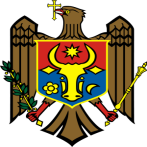 REPUBLICA MOLDOVARAIONUL IALOVENICONSILIUL ORĂŞENESC IALOVENID E C I Z I E    Nr. 01/01din  20  i a n u a r i e  2017           „Cu privire la corelarea bugetului oraşului Ialoveni     în conformitate cu Legea bugetului de stat pentru anul 2017”În temeiul art. 12 din Legea Republicii Moldova nr. 435-XVI din 28.12.2006 „Privind descentralizarea administrativă”, art. 14 alin. (2) lit. n) din Legea Republicii Moldova nr. 436-XVI din 28.12.2006 „Privind administraţia publică locală”, art. 23, art. 24 din Legea Republicii Moldova nr. 397-XV din 16.10.2003 „Privind finanţele publice locale”, art. 55, alin. (5); art. 58, alin. (1) din Legea finanţelor publice şi responsabilităţii bugetar-fiscale nr.181 din 25 iulie 2014, ţinînd cont de Legea bugetului de stat pentru anul 2017, nr. 279 din 16.12.2017, şi modificările ulterioare, deciziei Consiliului orăşenesc Ialoveni nr. 06/02 din 27.12.2016 „Cu privire la aprobarea bugetului orăşenesc Ialoveni pentru anul 2017 în a doua lectură”, luînd în consideraţie avizul comisiei consultative de specialitate, Consiliul orăşenesc Ialoveni,D E C I D E:Se corelează indicii bugetului oraşului Ialoveni, aprobaţi prin decizia Consiliului orăşenesc Ialoveni nr. 06/02 din 27.12.2016 „Cu privire la aprobarea bugetului orăşenesc Ialoveni pentru anul 2017 în a doua lectură”, cu bugetul de stat al Republicii Moldova pentru anul 2017 şi se stabilesc:- la venituri – în suma de 27479,0 mii lei, inclusiv transferuri 18853,6 mii lei; - la cheltuieli – în sumă de 274790 mii lei.Se expune în redacţie nouă anexa nr. 1 (Indicatorii generali şi sursele de finanţare ale bugetului orăşenesc Ialoveni pentru anul 2017) la decizia Consiliului orăşenesc Ialoveni nr. 06/02 din 27.12.2016 „Cu privire la aprobarea bugetului orăşenesc Ialoveni pentru anul 2017 în a doua lectură” (se anexează).Se expune în redacţie nouă anexa nr. 2 (Sinteza veniturilor bugetului orăşenesc Ialoveni pentru anul 2017) la decizia Consiliului orăşenesc Ialoveni nr. 06/02 din 27.12.2016 „Cu privire la aprobarea bugetului orăşenesc Ialoveni pentru anul 2017 în a doua lectură” (se anexează).Se expune în redacţie nouă anexa nr. 3 (Resursele şi cheltuielile bugetului orăşenesc Ialoveni conform clasificaţiei funcţionale şi pe programe) la decizia Consiliului orăşenesc Ialoveni nr. 06/02 din 27.12.2016 „Cu privire la aprobarea bugetului orăşenesc Ialoveni pentru anul 2017 în a doua lectură” (se anexează).Se expune în redacţie nouă anexa nr. 4 (Nomenclatorul tarifelor pentru serviciile contra plată de către instituţiile bugetare finanţate din bugetul oraşului Ialoveni pentru anul 2017) la decizia Consiliului orăşenesc Ialoveni nr. 06/02 din 27.12.2016 „Cu privire la aprobarea bugetului orăşenesc Ialoveni pentru anul 2017 în a doua lectură” (se anexează).Contabilitatea Primăriei oraşului Ialoveni, în persoana dnei. Galina Savin, contabil şef, va opera modificările, ce se impun ca rezultat al prezentei decizii, conform destinaţiei transferurilor incluse în Legea bugetului de stat pentru anul 2017, nr. 279 din 16.12.2016. Controlul asupra îndeplinirii prezentei decizii se pune în sarcina primarului oraşului Ialoveni, dl. Sergiu Armaşu.Preşedintele şedinţei Consiliului orăşenesc Ialoveni________________		_____________     (Numele Prenumele) 	                                  (Semnătura)Contrasemnat:Secretar al Consiliului orăşenesc Ialoveni Lilia Mîţa_______________                                                                                        Anexa nr.1la decizia Consiliului orăşenesc Ialoveni                                                                                         nr. 01/01 din 20  ianuarie 2017                                                                                            Anexa nr.2la decizia Consiliului orăşenesc Ialoveninr. 01/01  din  20  ianuarie  2017Sinteza veniturilor bugetului orăşenesc Ialoveni pentru anul 2017                                                                                                 Anexa nr.3la decizia Consiliului orăşenesc Ialoveninr. 01/01  din 20  ianuarie 2017                                                                                                       Anexa nr.4la decizia Consiliului orăşenesc Ialoveninr. 01/01  din 20  ianuarie 2017Nomenclatorul tarifelor pentru serviciile prestate contra plată de către instituţiile bugetare finanţate din bugetul oraşului Ialoveni pentru anul 2017Secretar al Consiliului orăşenesc Ialoveni     Lilia Mîţa  ___________________Specialist pentru planificare                        Elena Palii  __________________REPUBLICA MOLDOVARAIONUL IALOVENICONSILIUL ORĂŞENESC IALOVENID E C I Z I E    Nr. 01/02din  20  i a n u a r i e  2017 „Cu privire la rectificarea bugetului oraşului Ialoveni              şi alocarea mijloacelor financiare”	În conformitate cu prevederile art. 27 al Legii nr.397-XV din 16.10.2003 privind finanţele publice locale şi ţinînd cont de necesitatea de a preciza planul la venituri si cheltuieli la unele articole, în temeiul art.14, alin. (2), lit. n) al Legii nr. 436-XVI din 28.12.2006 privind Administraţia publică locală, Consiliul orăşenesc Ialoveni,D E C I D E:Se alocă 1 025.0 mii lei din soldul disponibil format la data 01.01.2017:1.0 mln lei – contribuţia primăriei la proiectul ,,Construcţia reţelelor de canalizare cu scurgerea gravitaţională şi a staţiilor intermediare etapa I” finanţat de Ministerul Mediului al Republicii Moldova.29.0 mii lei – servicii de proiectare a apeductului şi reţelelor de canalizare pe str. 1 Mai.Se alocă 61.5 mii lei din fondul de rezervă al oraşului Ialoveni:7.0 mii lei – ajutor material unic participanţilor la războiul din Afganistan 	(35 persoane x 200lei);48.0 mii lei – ajutor material unic participanţilor la războiul din Transnistria 	(240 persoane x 200 lei);0.5 mii lei – ajutor material unic dlui. Mihail Bostanica, invalid de război din   Afganistan;0.5 mii lei – ajutor material unic dnei. Eugenia Vutcărău, pentru fratele decedat în războiul din Afganistan;0.5 mii lei – ajutor material unic dlui. Nicolae Gorceac invalid din războiul din Transnistria;5.0 mii lei – ajutor material unic dlui. Nicu Vutcariov pentru tratament.Executarea prezentei Decizii se atribuie dnei. Galina Savin, contabil şef.Controlul asupra îndeplinirii prezentei decizii se pune în sarcina primarului oraşului Ialoveni dl. Sergiu Armaşu.Preşedintele şedinţei Consiliului orăşenesc Ialoveni________________		_____________     (Numele Prenumele) 	                                  (Semnătura)Contrasemnat:Secretar al Consiliului orăşenesc Ialoveni Lilia Mîţa_______________REPUBLICA MOLDOVARAIONUL IALOVENICONSILIUL ORĂŞENESC IALOVENID E C I Z I E    Nr. 01/03din  20  i a n u a r i e  2017     „Cu privire la aprobarea modificărilor la decizia   Consiliului orăşenesc nr.05/2 din 01 noiembrie 2016 ”Cu privire la aprobarea taxelor locale pentru anul 2017””Avînd în vedere Consultările publice efectuate în cadrul primăriei oraşului Ialoveni cu cetăţenii şi agenţii economici, în temeiul prevederilor art. 14 alin. (2) al Legii nr. 436-XVI din 28 decembrie 2006 privind administraţia publică locală, Consiliul orăşenesc Ialoveni, D E C I D E: Lit. a) din anexa la decizia Consiliului orăşenesc Ialoveni nr. 05/2 din 01 noiembrie 2016 „Cu privire la aprobarea taxelor locale pentru anul 2017”, va avea următorul conţinut: Taxa pentru amenajarea teritoriului -150 lei.În rest, decizia Consiliului orăşenesc Ialoveni nr. 05/2 din 01 noiembrie 2016 rămîne fără de modificări.Asigurarea executării prezentei decizii se pune în sarcina dlui. Sergiu Armaşu, primarul oraşului Ialoveni.Preşedintele şedinţei Consiliului orăşenesc Ialoveni________________		_____________     (Numele Prenumele) 	                                  (Semnătura)Contrasemnat:Secretar al Consiliului orăşenesc Ialoveni Lilia Mîţa_______________REPUBLICA MOLDOVARAIONUL IALOVENICONSILIUL ORĂŞENESC IALOVENID E C I Z I E    Nr. 01/04din  20  i a n u a r i e  2017   „Cu privire la stabilirea principiilor directoareîntru dezvoltarea urbanistică a oraşului Ialoveni”Luînd în consideraţie cererile numeroase pentru eliberarea certificatelor de urbanism în zonele adiacente străzilor centrale din oraşul Ialoveni, necesitatea dezvoltării armonioase a oraşului – reşedinţă de raion Ialoveni, în conformitate cu art. 14, alin. (2), art. 16, alin. (2) din Legea nr. 835 din 17.05.1996 privind principiile urbanismului şi amenajării teritoriului; art. 14, alin. (2), lit. o) al Legii nr. 436-XVI din 28.12.2006 privind Administraţia publică locală, Consiliul orăşenesc Ialoveni, D E C I D E:Se stabileşte că la solicitarea Certificatului de Urbanism pentru proiectarea blocurilor locative şi obiectelor sociale, beneficiarul urmează să anexeze la schiţa de proiect Planul Urbanistic Zonal cu încadrarea obiectului solicitat.Controlul privind executarea prezentei decizii se pune în sarcina arhitectului şef al oraşului dl. Sergiu Stog.Preşedintele şedinţei Consiliului orăşenesc Ialoveni________________		_____________     (Numele Prenumele) 	                                  (Semnătura)Contrasemnat:Secretar al Consiliului orăşenesc Ialoveni Lilia Mîţa_______________REPUBLICA MOLDOVARAIONUL IALOVENICONSILIUL ORĂŞENESC IALOVENID E C I Z I E    Nr. 01/05din  20  i a n u a r i e  2017“Cu privire la radierea înscrisurilor eronate            din Registrul bunurilor imobile”Avînd în vedere cererile parvenite de la cetăţeni, cu privire la imposibilitatea înregistrării drepturilor de proprietate, confirmate prin titlurile de proprietate prezentate de cet. Zaharia Grigore şi Baraghin Mihail, în temeiul prevederilor art. 14 alin. (2). lit. (b) al Legii nr.436-XVI din 28 decembrie 2006 privind  administraţia publică locală, art. 38 al Legii nr. 1543-XIII din 25.02.1998 cadastrul bunurilor imobile,Consiliul orăşenesc Ialoveni,D E C I D E:Se constată înscrierea eronată a înregistrării terenului cu numărul cadastral 5501203210, care se suprapune cu terenurile cet. Zaharia Grigore şi Baraghin Mihail.Se solicită OCT Ialoveni radierea înregistrării eronate a terenului cu numărul cadastral 5501203210. Controlul asupra executării prezentei decizii se pune în sarcina dlui. Radu Chilaru, viceprimarul oraşului Ialoveni.Preşedintele şedinţei Consiliului orăşenesc Ialoveni________________		_____________     (Numele Prenumele) 	                                  (Semnătura)Contrasemnat:Secretar al Consiliului orăşenesc Ialoveni Lilia Mîţa_______________REPUBLICA MOLDOVARAIONUL IALOVENICONSILIUL ORĂŞENESC IALOVENID E C I Z I E    Nr. 01/06din  20  i a n u a r i e  2017„Cu privire la vînzarea terenului aferent”În conformitate cu art. 14 alin. (2) al Legii nr. 436-XVI din 28 decembrie 2006 privind administraţia publică locală, art. 10 al Legii nr.1308-XII din 25.07.1997 privind preţul normativ şi modul de vînzare - cumpărare a pămîntului, prevederile pct.13, 14, 15, 16 ale Hotărîrii Guvernului Republicii Moldova nr. 1428 din 16.12.2008 pentru aprobarea Regulamentului cu privire la vînzarea-cumpărarea şi locaţiunea/arenda terenurilor aferente, Consiliul orăşenesc Ialoveni,D E C I D E:Se înregistrează dreptul de proprietate asupra terenului cu nr. cadastral 55012051013, cu suprafaţa de 0,0030 ha, în proprietatea or. Ialoveni.Se vinde terenul aferent cu suprafaţa de 0,0030 ha, cu nr. cadastral 55012051013, proprietarului construcţiei cu nr. cadastral 5501205101301, Sălcuţan Gheorghe, conform borderoului de calcul, în sumă dePreţul de vînzare al terenului constituie 1046,33 lei (una mie patruzeci şi şase lei 33 bani), conform calculelor:19873,34 x 65x 0,0030 x 0,2 = 1046,33 leiControlul asupra executării prezentei decizii se pune în sarcina dlui. Sergiu Armaşu, primarul oraşului Ialoveni.Preşedintele şedinţei Consiliului orăşenesc Ialoveni________________		_____________     (Numele Prenumele) 	                                  (Semnătura)Contrasemnat:Secretar al Consiliului orăşenesc Ialoveni Lilia Mîţa_______________REPUBLICA MOLDOVARAIONUL IALOVENICONSILIUL ORĂŞENESC IALOVENID E C I Z I E    Nr. 01/07din  20  i a n u a r i e  2017       „Cu privire la scutirea de platăpentru rezervarea lotului în cimitirul nou             din or. Ialoveni str. Viilor”Avînd în vedere cererea dlui. Condrea Grigore, înregistrată cu Nr. 624 din 12.12.2016, cu privire la scutirea de plată pentru rezervarea unui lot în cimitirul nou, de pe str. Viilor, or. Ialoveni, materialele anexate, în temeiul art. 14 alin. (2) al Legii nr. 436-XVI din 28 decembrie 2006 privind administraţia publică locală, Consiliul orăşenesc Ialoveni,D E C I D E:Dl. Condrea Grigore se scuteşte integral de la plata pentru rezervarea lotului în cimitirul nou din str. Viilor, sector nr. 6, rîndul 7, locul 3 (lîngă fratele decedat Condrea Ivan).Controlul asupra exercitării prezentei decizii se pune în seama Î.M. Gospodăria Locativ-Comunală Ialoveni.Preşedintele şedinţei Consiliului orăşenesc Ialoveni________________		_____________     (Numele Prenumele) 	                                  (Semnătura)Contrasemnat:Secretar al Consiliului orăşenesc Ialoveni Lilia Mîţa_______________REPUBLICA MOLDOVARAIONUL IALOVENICONSILIUL ORĂŞENESC IALOVENID E C I Z I E    Nr. 01/08din  20  i a n u a r i e  2017„Cu privire la ajustarea tarifelor la serviciile comunale prestate deÎntreprinderea Municipală „Gospodăria Locativ-Comunală Ialoveni”În conformitate cu prevederile art. 14 alin. (5) din Legea nr. 1402 din 24.10.2002 a serviciilor publice de gospodărie comunală, art. 8 alin. (6) pct. 4 din Legea nr. 397 din 16.10.2003 privind finanţele publice locale, art. 14 alin. (2) lit. q) din Legea nr. 436 din 28.12.2006 privind Administraţia publica locala, Consiliul orăşenesc Ialoveni,D E C I D E:Se aprobă şi se pun în aplicare, cu începere de la 01.03.2017, tarifele pentru serviciile acordate consumatorilor de la blocurile locative conform calculelor (anexa 1):Alimentarea cu apă potabilă – 10,5 lei/m.c;Servicii de canalizare – 1,5 lei/m.c;Deservirea reţelelor interne de aprovizionare cu apă potabilă şi canalizare a blocului – 3 lei/m.c;Total tariful pentru apă, canalizare şi deservirea reţelelor interne – 15,00 lei m/c.Se aprobă tariful de 35 lei/persoana pentru folosirea ascensorului (Anexa 2);Se aprobă şi se pune în aplicare normativul de:2 m.c de gunoi anual pentru o persoana;Se aprobă şi se pune în aplicare tariful la transportarea deşeurilor menajere, conform calculelor (anexa 3):Populaţia sector blocuri locative – 13 lei/pers;Populaţia sector particular – 13 lei/pers;Transportarea individuală a deşeurilor, populaţie – 30 lei/mc;Transportarea deşeurilor menajere, instituţii bugetare – 85 lei/mc, fără TVATransportarea deşeurilor menajere, agenti economici – 140 lei/mc, fără TVATransportarea individuală a deşeurilor agenţi economici– 45 lei/mc, fără TVAEvacuarea deşeurilor la comandă, populaţie – 140 lei/m.c;Se aprobă şi se pun în aplicare tarifele pentru serviciile adiţionale, prestate la comandă (blocuri locative, inclusiv TVA):Deplasarea lăcătuşului – 20 lei/chemarea;Demontarea/montarea contor de apă la solicitare – 30 lei/buc;Deplasarea controlor – 10 lei/chemarea;Aplicarea sigiliului la contor – 10 lei/contor;Desfundarea reţelei de canalizare interioare – 80 lei/unitate;Schimbarea ţevii de canalizare interior apartament – 100 lei/metru;Schimbarea ţevilor de apă – 30 lei/metru liniar;Conectarea la apeduct după debranşare – 150 lei;Instalarea maşinei de spălat – 150 lei;Instalarea robinetului baie/bucătarie – 50 lei/unitate;Instalarea unui punct sanitar (lavoar, chiuveta, vas de closet) – 150 lei/unitate;Controlul asupra exercitării prezentei decizii se pune în seama dlui. Radu Chilaru, viceprimarul oraşului Ialoveni.Preşedintele şedinţei Consiliului orăşenesc Ialoveni________________		_____________     (Numele Prenumele) 	                                  (Semnătura)Contrasemnat:Secretar al Consiliului orăşenesc Ialoveni Lilia Mîţa_______________                                                              Anexa Nr.1                                                                  la decizia Consiliului orăşenesc Ialoveni                                                                   Nr. 01/08 din 20 ianuarie 2017 Calculul tarifelor serviciilor de asigurare cu apă şi canalizare:Analiza diferentei de apăCalculul tarifelor de alimentare cu apă potabilă si canalzare                                                            Anexa Nr.2                                                                 la decizia Consiliului orăşenesc Ialoveni                                                                   Nr. 01/08 din 20 ianuarie 2017 Calculul tarifului pentru folosirea ascensorului la bloc locativ de pe str. Alexandru cel Bun 5                                                                      Anexa Nr. 3                                                                 la decizia Consiliului orăşenesc Ialoveni                                                                   Nr. 01/08 din 20 ianuarie 2017 Calculul Cheltuielilor la acordarea serviciilor comunale:Calculul pret de cost al tarifelorAdministrator ÎM  „Gospodăria Locativ-Comunală Ialoveni” Alexandru GutiumREPUBLICA MOLDOVARAIONUL IALOVENICONSILIUL ORĂŞENESC IALOVENID E C I Z I E  Nr. 01/09din 20  i a n u a r i e  2017„Cu privire la înstrăinarea prin licitaţie publică a tehnicii speciale din sectorul de amenajare şi înverzire a primăriei oraşului Ialoveni”Avînd în vedere demersul dlui. Nicolae Cojocaru, masitru sectorul de amenajare şi înverzire a primăriei Ialoveni, înregistrat cu nr. 533 din 18.10.2016, cu privire la scoaterea la licitaţie a tehnicii mari (autogreider, buldozer, excavator) şi în temeiul prevederilor art. 14 alin. (1), lit. z) al Legii 436-XVI din 28 decembrie 2006 privind administraţia publică locală, Consiliul orăşenesc Ialoveni,D E C I D E:Se includ în lista bunurilor pasibile de privatizare și se scot la licitație publică cu strigare, conform tabelului:Controlul asupra executării prezentei decizii se pune în sarcina Dlui Radu Chilaru, viceprimarul oraşului Ialoveni.     Preşedintele şedinţei Consiliului orăşenesc Ialoveni________________		_____________     (Numele Prenumele) 	                                  (Semnătura)Contrasemnat:Secretar al Consiliului orăşenesc Ialoveni Lilia Mîţa_______________REPUBLICA MOLDOVARAIONUL IALOVENICONSILIUL ORĂŞENESC IALOVENID E C I Z I E  Nr. 01/10din 20  i a n u a r i e  2017„Cu privire la desemnarea unui consilier care va semna deciziile Consiliului orăşenesc în cazul în care preşedintele şedinţei se va afla în imposibilitatea de a le semna”În temeiul prevederilor art. 20 alin. (1), al Legii 436-XVI din 28 decembrie 2006 privind administraţia publică locală, Consiliul orăşenesc Ialoveni,D E C I D E:Se desemnează dl. _______________, consilier orăşenesc, să semneze deciziile Consiliului orăşenesc din 20 ianuarie 2017 în cazul în care preşedintele şedinţei dl. ____________, consilier orășenesc se va afla în imposibilitatea de a le semna.Preşedintele şedinţei Consiliului orăşenesc Ialoveni________________		_____________     (Numele Prenumele) 	                                  (Semnătura)Contrasemnat:Secretar al Consiliului orăşenesc Ialoveni Lilia Mîţa_______________Indicatorii general şi sursele de finanţare ale bugetuluioraşului IaloveniIndicatorii general şi sursele de finanţare ale bugetuluioraşului IaloveniIndicatorii general şi sursele de finanţare ale bugetuluioraşului IaloveniDenumireaCod EcoSuma, mii leiI. VENITURI, total127479.0inclusiv transferuri de la bugetul de stat18853.6II. CHELTUIELI, total2+327479.0inclusiv transferuri către bugetele UAT de nivelul întîi18853.6III. SOLD BUGETAR1-(2+3)-IV. SURSELE DE FINANTARE, total4+5+9-inclusiv conform clasificaţiei economice (k3)-Împrumuturi recreditate între bugetul de stat şi bugetele locale561-Sold mijloace băneşti la începutul perioadei910 -Sold mijloace băneşti la sfîrşitul perioadei 930 -DenumireaCod Eco (k4)Suma, mii leiVenituri total: inclusiv27479.0Impozit pe venitul persoanelor fizice11113640.0Impozit pe venit obţinut din activităţi independente111250.0Impozitul funciar1131187.0Impozitul pe bunurile imobiliare11321587.8Taxe pentru servicii specifice11441517.0Taxe şi plăţi pentru utilizarea mărfurilor şi pentru practicarea unor genuri de activitate114547.6Renta141540.0Taxe şi plăţi administrative142219.0Comercializarea mărfurilor şi serviciilor de către instituţiile bugetare14231480.0Amenzi şi sancţiuni contravenţionale14317.0Alte venituri145150.0Transferuri primite între bugetul de stat şi bugetele locale de nivelul I191218853.6Resursele şi cheltuielile bugetului orăşenesc Ialoveniconform clasificaţiei funcţionale şi pe programeResursele şi cheltuielile bugetului orăşenesc Ialoveniconform clasificaţiei funcţionale şi pe programeResursele şi cheltuielile bugetului orăşenesc Ialoveniconform clasificaţiei funcţionale şi pe programeDenumireaCodSuma, mii lei     Cheltuieli recurente, în total27479.0          inclusiv cheltuieli de personal13920.4     Investiţii capitale, în total -Servicii de stat cu destinaţie generală01      Resurse, total3317.4            Resurse generale13317.4            Resurse colectate de autorităţi/instituţii bugetare2-      Cheltuieli, total3417.4Exercitarea guvernării03012917.4Gestionarea fondurilor de rezervă şi de intervenţie0802400.0Servicii în domeniul economiei04      Resurse, total1700.0            Resurse generale11700.00            Resurse colectate de autorităţi/instituţii bugetare2      Cheltuieli, total1700.0Administrarea patrimoniului de stat5009Dezvoltarea drumurilor64021700.0Gospodăria de locuinţe şi gospodăria serviciilor comunale06      Resurse, total3900.0            Resurse generale13900.0            Resurse colectate de autorităţi/instituţii bugetare2-      Cheltuieli, total3900.0Dezvoltarea gospodăriei de locuinţe şi serviciilor comunale75022400.00Iluminarea stradală75051500.0Cultură, sport, tineret, culte şi odihnă08      Resurse, total1970.4            Resurse generale11970.4            Resurse colectate de autorităţi/instituţii bugetare2-      Cheltuieli, total1970.4Dezvoltarea culturii85021590.4Sport8602180.0Tineret8603200.0Învăţămînt09      Resurse, total16591.2           Resurse generale115111.2            Resurse colectate de autorităţi/instituţii bugetare21480.0      Cheltuieli, total16591.2Educaţie timpurie880213662.6Educaţie extraşcolara88142928.6Nr. d/oCodul Eco (K6)Instituţia, denumirea serviciilorCostul serviciilor (lei)1234Grădiniţele finanţate din bugetul local:Grădiniţele finanţate din bugetul local:Grădiniţele finanţate din bugetul local:Grădiniţele finanţate din bugetul local:1. 142310Plata părinţilor pentru alimentarea copiilor de vîrstă preşcolară (lei/copil/zi) Conform ordinelor Ministerului Educaţiei şi a Ministerului FinanţelorLunaVolumul de apa inregistrat la contoarele centralevolumul total de apa apartamenteDiferentaTariful realianuarie132099280392913,08februrie101428385175711,12martie100438677136610,64aprilie113298507282212,24mai121838767341612,77iunie114748711276312,10iulie120169434258211,71august123788660371813,14septembrie115298665286412,23octombrie119788131384713,54noiembrie111488863228511,56decembrie112938808248511,78Media115608740282012,16Nr.DenumireaUnitate de masuraApa potabilaCanalizare1Volumul  de  apă  lunar  cumpăratm3115602Volumul  de  apă  lunar  evacuatm3115603Pret de achizitielei8,061,134Consum de materialelei93173,613062,8*combustibillei--*energie electricalei--*costul apei procuratelei93173,6*costul apei evacuatelei-13062,85Retribuirea Munciilei--*salariul angajatilei--*cota asigurari socialelei--*cota asigurari medicalelei--6Uzura mijlocelor fixelei--7Alte cheltuielilei--8Cheltuieli comercialelei--9Cheltuieli generale si administrativelei--10Total cheltuieli directelei93173,613062,811Cheltuieli indirectelei--12Total consumuri si cheltuielilei93173,613062,813Volum de apa livrat consumatorilorlei8740-14Volum de apa evacuatm3874015Rentabilitatea %0016Venitul de la realizarea apei potabilelei93173,617Venitul de la evacuarea apelor uzate13062,818Tariful calculatlei10,71,5Cheltuieli LunareCheltuieli LunareCheltuieli LunareCheltuieli LunareCheltuieli LunareCheltuieli LunareNr.DenumireaCost(lei)1Materiale(hirtie, toner,etc)3002Deservirea ascensoarelor(liftservice)18723Salariul liftier(0.5unit)8004Plati suplimentare(sarbatori)665asigurarea medicala si sociala2296alte cheltuieli administrative3277Rentabilitatea 10%359Total cheltuieliTotal cheltuieli39539Numar de locatari104 pers.10Tarif3953/104=38leiCheltuieli directe1. Materiale, instrumente                                                                                                                           50002. Combustibil54766             autogunoier GAZ-3507,  gaz9484             45 l/zi x 22 zile x 9-58 lei/l                                      9484             autogunoier  GAZ -3507, gaz9484             45 l/zi x 22 zile x 9-58 lei/l                                       9484             autogunoier GAZ-3307, gaz9484             45 l/zi x 22 zile x 9-58 lei/l                                                               9484             autobasculant  GAZ-53, gaz                                       7377             35 l/zi x 22 zile x 9-58 lei/l                                     7377             autogunoier FORD  CARGO,  motorină8151             30 l/zi x 22 zile x12-35 lei/l                                8151             bulldozer DT-75, motorina9505             35l/zi x 22 zile x 13-88 lei/l9505             Uleiuri   65 l/luna x 18-30 lei/l                                      12813. Energia electrica 4858        iluminarea gunoiştei, dispetceratul,1901        33 kwt/oră/zi x 30 zile x 1-92 lei/kwt                      1901        iluminarea şi lucrul  în  bază 1267        30 kwt/oră/zi x 22 zile x 1-92 lei/kwt                     1267        clădirea  administrativă  şi  calculatoarele1690        40 kwt/oră/zi x 22 zile x 1-92 lei/kwt                     16904.  Remunerarea  muncii  anjajaţilor(33unitati)    143451                                 Total fondul de salariu:                              112511              - asigurarea  socială  (23%  din fondul de salariu)25877              - asigurarea  medicală obligatoare (4.5% din f.salar.)50635.  Uzura  mijloacelor  fixe                                                          114696.  Reparatia  mijloacelor fixe                                                  40007. Protecţia  şi  securitatea muncii5085                 lapte  25 pers. 0,5 l/zi x 22 zile x 6,00 lei/l                        1650                 săpun 25 pers. x 8.00 lei/buc.                                     200                 mănuşi  1 per/lună x 25 pers.x 12.00 lei/per.                    300                 costum de lucru  1 compl/an 25 pers.x  680.00 lei : 12        1420                 cizme de cauciuc 1 per/an x 400.00 x 25 pers :12 luni       850                 jalet de avertizare 1 comp/an x 150.00 x 25 pers.: 12         315                 scurtă impermiabilă 1 comp/an x 110.00 x 15 pers : 12         140                 cufaică  1 buc/1 ani x 500.00 lei x 5 pers : 12 luni.             210                             Total cheltuieli directe:                                      228629CHELTUIELI  ADMINISTRATIVECHELTUIELI  ADMINISTRATIVE1. Cheltuieli  telefonie                                  17002. Gaz(incalzirea)30003.  Mărfuri  de  cancelarie  şi  birou                                                 45004.  Impozite                                     6205. Remunerarea  Aparat administrativ44400                     - salariul angajaţilor:34824                      - asigurarea socială (23% din fondul de salariu)                     8009                      - asigurarea medicală obligatoare (4.5% din f. salar )  1567                            Total  cheltuieli  administrative:                                   54220Total  cheltuieli                  2828491.  Cheltuieli  de  materiale:68624       Materiale                                                                   5000      Combustibil                                                               54766      Energia  electrică                                                        4858      Reparaţia  mijloacelor  fixe                                           40002.  Remunerarea  muncii:     187852       Salariul  angajaţilor                                                                                   147335       Asigurarea  socială  23%                                                 33887       Asigurarea medicală obligatoare 4,5%                          66303.  Cota  uzurii  mijloacelor  fixe         114694.  Alte  cheltuieli  de  producţie                                          49555.  Cheltuieli  administrative                                                   98206. Sinecostul unui m.c de deseuri104,6                 Total  cheltuieli  :                                2828497. Rentabilitatea 0%8. Beneficiul +, Pierderi -09. Venitul2828498.   Indicii  naturali:                 Numărul de locatari de la casele bloc cu multe etaje              4100Numărul   de locatari sectorul particular                          6600Numărul  de  locatari  care  se  folosesc  de  ascensor      104Numărul  de  locatari  la  casele  cooperative             596Volumul deşeurilor  transportat  total  pe  lună      2710          Volumul  deşeurilor  transportat  de  la  populaţie, case bloc564          Volumul  deseurilor  transportat  de  la  populaţia sector particular865          Volumul  deşeurilor  transportat  de  la  persoane  juridice centralizat470          Volumul  deşeurilor  transportat  de  la  instituţiile bugetare  205          Volumul  deşeurilor  transportat  de  la  agenţii  economici individual606          Volumul  mediu  lunar  de  apă  și  canalizare  contor central11560          Volumul  mediu  lunar  de  apă  și  canalizare  inregistrat apartamente87407. Venitul real283407213688,8                  de la populaţia caselor bloc cu  multe etaje     5330036900                  de la populaţia sectorul particular                    8580059400                  de la populatia caselor bloc cooperative                                                                                                                                                                                                                                                         39525364                  de la persoare juridice, întreprideri                     6580046304,4                  de la institutii bugetare1742514899,4                  prelucrarea  deşeurilor  menajere                           2727026361                  de la deservirea  sistemelor injinereşti                2622020976                  de la folosirea ascensoarelor                                      3640348411. Tariful  proiectat  (lei)                                                             a)  transportarea  deşeurilor menajere,  populaţia  la  casele  bloc:139b)  transportarea deşeurilor menajere, populaţia la sectorul particular           139c)  transportarea  deşeurilor  menajere,  instituţii  bugetare:8572,68d)  transportarea  deşeurilor  menajere  de  la  agenţii  economici:14098,52e)  prelucrarea deşeurilor menajere pentru agenţii economici4543,5f)   alimentarea  cu  apă  potabilă,  populația  casele  bloc 1m.c10,59,9g)  servicii  de  canalizare,  populația  caselor  bloc, pentru 1m.c1,51,4h)  deservirea  rețelelor  interioare  de  apa  și  canalizare, 1m.c32,4i)   folosirea  ascensorului, pentru  1  persoană3533,5Nr. de ordineDenumireaModelAnul fabricațieiNr. de înmatricularePrețul de bilanț/lei1.Autogreider DZ-1431988ILA 738498000.002.Tractor (Buldozer)T-1301987-331958.003.ExcavatorIUMZ (ЮМЭ)1990ILA 806112370.00